2. RAZRED, 4. 6. 2020. ………………………………………………………………………………………………………………….   PRIRODA  I  DRUŠTVO               Riješene zadatke poslat ćeš učiteljici. Na bijelom papiru izradi PLAKAT-UMNU MAPU sa gradivom o PROMETU. Treba objasniti što je promet,  koje su vrste prometa s obzirom gdje se odvija,napisati o najvažnijim pojmovima o putovanju brodom, zrakoplovom, autobusom i vlakom, te napisati nešto o prometnim znakovima.Svaki dio uokviri drugom bojom. Pazi da ono što pišeš ima smisao, da bude povezano, točno i uredno napisano. Pregledaj sve, ukrasi crtežima ili nalijepi sličice. Tvoj ću plakat ocijeniti!Evo nekih ideja: ………………………………………………………………………………………..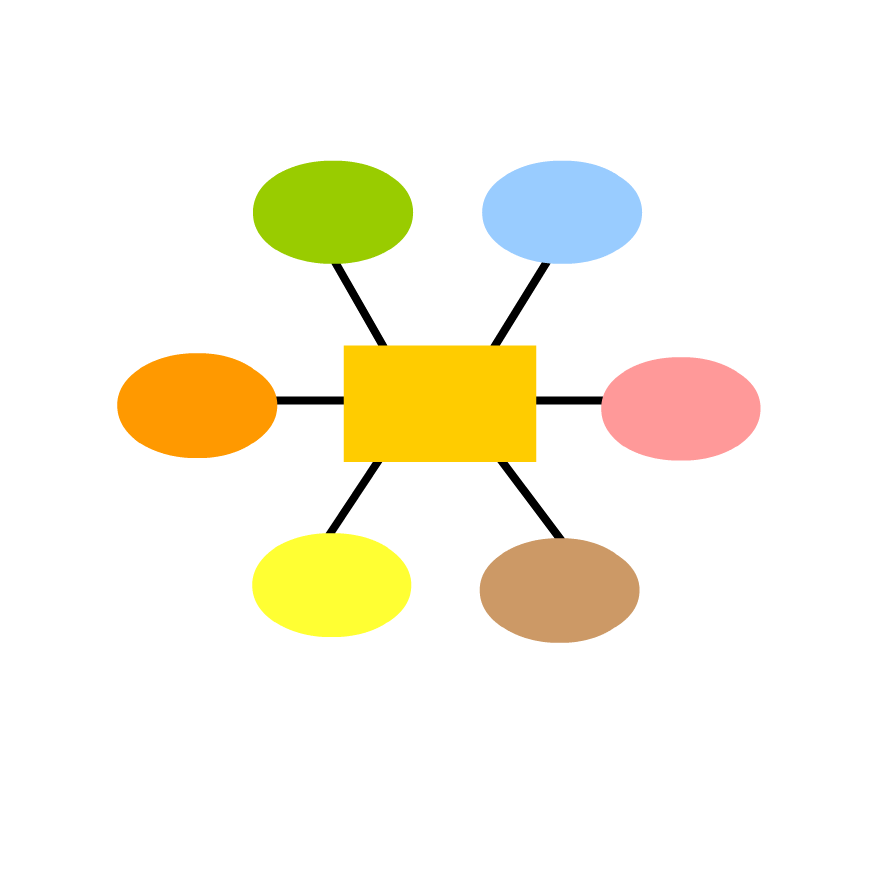 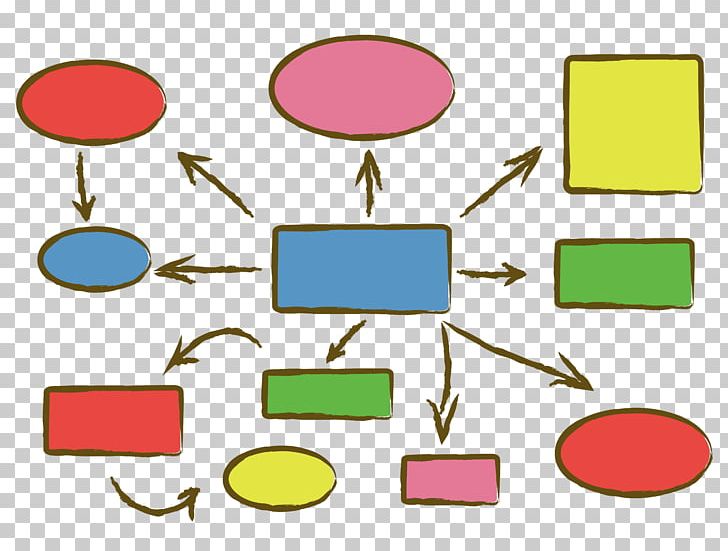     MATEMATIKA                                    Ovo ne treba slati učiteljici. Ponavljaj množenje i dijeljenje.Riješi sve zadatke u ZBIRCI ZADATAKA na stranici 114.…………………………………………………………………………………………………………….  HRVATSKI JEZIK                        Ovo ne treba slati učiteljici.Telefonski razgovorPročitaj tekst u čitanci, na stranici 140.Zatim kemijskom prepiši pravilo o telefoniranju koje je napisano na 141.stranici, u plavom okviru.